§2062.  Delinquent sheriff or other officer summoned before court by district attorneyWhen it appears that any sheriff or other officer is not discharged of any fine, forfeiture or bill of costs committed to him to collect, the district attorney shall cause him to be summoned and brought before the court that imposed such fine, forfeiture or bill of costs to show a proper discharge or the cause for not collecting the same and paying it over. Such sheriff or other officer shall carry into execution all lawful orders of the court relating to the collection and payment thereof, and shall, by all other means pertaining to his office, promote and enforce the same.  [PL 1973, c. 567, §20 (AMD).]SECTION HISTORYPL 1973, c. 567, §20 (AMD). The State of Maine claims a copyright in its codified statutes. If you intend to republish this material, we require that you include the following disclaimer in your publication:All copyrights and other rights to statutory text are reserved by the State of Maine. The text included in this publication reflects changes made through the First Regular and First Special Session of the 131st Maine Legislature and is current through November 1. 2023
                    . The text is subject to change without notice. It is a version that has not been officially certified by the Secretary of State. Refer to the Maine Revised Statutes Annotated and supplements for certified text.
                The Office of the Revisor of Statutes also requests that you send us one copy of any statutory publication you may produce. Our goal is not to restrict publishing activity, but to keep track of who is publishing what, to identify any needless duplication and to preserve the State's copyright rights.PLEASE NOTE: The Revisor's Office cannot perform research for or provide legal advice or interpretation of Maine law to the public. If you need legal assistance, please contact a qualified attorney.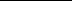 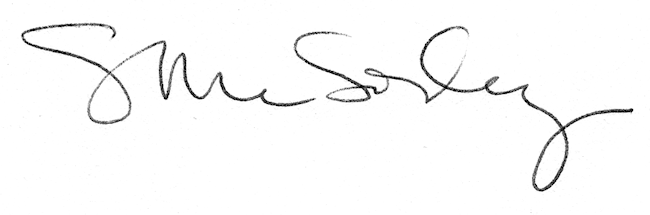 